EVALUASI PEMBELAJARANKomponen penilaian :Kehadiran = 10 %Tugas = 25 %UTS = 30 %UAS = 35 %Jakarta, 12 Oktober 2016Mengetahui, 										Ketua Program Studi,								Dosen Pengampu,Adrie Putra, SE, MM									Adrie Putra, SE, MM.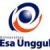 RENCANA PEMBELAJARAN SEMESTER GANJIL 2016/2017RENCANA PEMBELAJARAN SEMESTER GANJIL 2016/2017RENCANA PEMBELAJARAN SEMESTER GANJIL 2016/2017RENCANA PEMBELAJARAN SEMESTER GANJIL 2016/2017RENCANA PEMBELAJARAN SEMESTER GANJIL 2016/2017RENCANA PEMBELAJARAN SEMESTER GANJIL 2016/2017RENCANA PEMBELAJARAN SEMESTER GANJIL 2016/2017RENCANA PEMBELAJARAN SEMESTER GANJIL 2016/2017RENCANA PEMBELAJARAN SEMESTER GANJIL 2016/2017RENCANA PEMBELAJARAN SEMESTER GANJIL 2016/2017PROGRAM STUDI MANAJEMEN DAN AKUNTANSI FAKULTAS EKONOMI DAN BISNISPROGRAM STUDI MANAJEMEN DAN AKUNTANSI FAKULTAS EKONOMI DAN BISNISPROGRAM STUDI MANAJEMEN DAN AKUNTANSI FAKULTAS EKONOMI DAN BISNISPROGRAM STUDI MANAJEMEN DAN AKUNTANSI FAKULTAS EKONOMI DAN BISNISPROGRAM STUDI MANAJEMEN DAN AKUNTANSI FAKULTAS EKONOMI DAN BISNISPROGRAM STUDI MANAJEMEN DAN AKUNTANSI FAKULTAS EKONOMI DAN BISNISPROGRAM STUDI MANAJEMEN DAN AKUNTANSI FAKULTAS EKONOMI DAN BISNISPROGRAM STUDI MANAJEMEN DAN AKUNTANSI FAKULTAS EKONOMI DAN BISNISPROGRAM STUDI MANAJEMEN DAN AKUNTANSI FAKULTAS EKONOMI DAN BISNISPROGRAM STUDI MANAJEMEN DAN AKUNTANSI FAKULTAS EKONOMI DAN BISNISUNIVERSITAS ESA UNGGULUNIVERSITAS ESA UNGGULUNIVERSITAS ESA UNGGULUNIVERSITAS ESA UNGGULUNIVERSITAS ESA UNGGULUNIVERSITAS ESA UNGGULUNIVERSITAS ESA UNGGULUNIVERSITAS ESA UNGGULUNIVERSITAS ESA UNGGULUNIVERSITAS ESA UNGGULMata KuliahMata Kuliah:STUDI KELAYAKAN BISNISSTUDI KELAYAKAN BISNISSTUDI KELAYAKAN BISNISKode MKKode MK: EDA 502Mata Kuliah PrasyaratMata Kuliah Prasyarat:Man Keuangan,Penganggaran,Man Stratejik, PemasaranMan Keuangan,Penganggaran,Man Stratejik, PemasaranMan Keuangan,Penganggaran,Man Stratejik, PemasaranBobot MKBobot MK:3 sksDosen PengampuDosen Pengampu:Adrie Putra SE.,M.MAdrie Putra SE.,M.MAdrie Putra SE.,M.MKode DosenKode Dosen:6295Alokasi WaktuAlokasi Waktu:Tatap muka 14 x 150 menit, ada praktik, tidak ada onlineTatap muka 14 x 150 menit, ada praktik, tidak ada onlineTatap muka 14 x 150 menit, ada praktik, tidak ada onlineTatap muka 14 x 150 menit, ada praktik, tidak ada onlineTatap muka 14 x 150 menit, ada praktik, tidak ada onlineTatap muka 14 x 150 menit, ada praktik, tidak ada onlineTatap muka 14 x 150 menit, ada praktik, tidak ada onlineCapaian PembelajaranCapaian Pembelajaran:Mahasiswa dapat mengetahui  dan memiliki ketrampilan untuk melakukan analisis tentang aspek studi kelayakan sebuah usaha dan dapat membuat laporan studi kelayakan bisnis.Mahasiswa dapat mengetahui  dan memiliki ketrampilan untuk melakukan analisis tentang aspek studi kelayakan sebuah usaha dan dapat membuat laporan studi kelayakan bisnis.Mahasiswa dapat mengetahui  dan memiliki ketrampilan untuk melakukan analisis tentang aspek studi kelayakan sebuah usaha dan dapat membuat laporan studi kelayakan bisnis.Mahasiswa dapat mengetahui  dan memiliki ketrampilan untuk melakukan analisis tentang aspek studi kelayakan sebuah usaha dan dapat membuat laporan studi kelayakan bisnis.Mahasiswa dapat mengetahui  dan memiliki ketrampilan untuk melakukan analisis tentang aspek studi kelayakan sebuah usaha dan dapat membuat laporan studi kelayakan bisnis.Mahasiswa dapat mengetahui  dan memiliki ketrampilan untuk melakukan analisis tentang aspek studi kelayakan sebuah usaha dan dapat membuat laporan studi kelayakan bisnis.Mahasiswa dapat mengetahui  dan memiliki ketrampilan untuk melakukan analisis tentang aspek studi kelayakan sebuah usaha dan dapat membuat laporan studi kelayakan bisnis.SESIKEMAMPUANAKHIRMATERI PEMBELAJARANMATERI PEMBELAJARANBENTUK PEMBELAJARANSUMBER PEMBELAJARANSUMBER PEMBELAJARANINDIKATORPENILAIANINDIKATORPENILAIANINDIKATORPENILAIAN1Mahasiswa diharapkan mampu: memahami dan mengerti: Studi Kelayakan Proyek, Pentingnya Investasi, Tujuan dilakukannya Studi Kelayakan, Overview Studi Kelayakan Bisnis Overview Studi Kelayakan Bisnis Small Group Discussion, Case StudyMedia : komputer, LCD, whiteboard,spread sheet Suad Husnan dan Suwarsono” Studi Kelayakan Proyek” edisi 3 Suad Husnan dan Suwarsono” Studi Kelayakan Proyek” edisi 3 Pengertian Studi Kelayakan ProyekPentingnya InvestasiTujuan Dilakukannya Studi KelayakanLembaga-lembaga yang memerlukan Studi KelayakanPengertian Studi Kelayakan ProyekPentingnya InvestasiTujuan Dilakukannya Studi KelayakanLembaga-lembaga yang memerlukan Studi KelayakanPengertian Studi Kelayakan ProyekPentingnya InvestasiTujuan Dilakukannya Studi KelayakanLembaga-lembaga yang memerlukan Studi Kelayakan2Mahasiswa diharapkan mampu: memahami dan mengerti : Identifikasi Kesempatan Usaha, Tujuan Keputusan Investasi, Aspek-aspek Studi Kelayakan, Alat dan Kerangka Analisis, Data dan Sumber Data, serta Kriteria Penilaian Desain Studi Kelayakan BisnisDesain Studi Kelayakan BisnisSmall Group Discussion, Case StudyMedia : komputer, LCD, whiteboard, spread sheet Suad Husnan dan Suwarsono” Studi Kelayakan Proyek” edisi 3Suad Husnan dan Suwarsono” Studi Kelayakan Proyek” edisi 3Mengkaji dan mendiskusikan:Identifikasi Kesempatan UsahaTujuan Keputusan InvestasiAspek-aspek Studi KelayakanAlat dan Kerangka AnalisisData dan Sumber DataKriteria PenilaianMengkaji dan mendiskusikan:Identifikasi Kesempatan UsahaTujuan Keputusan InvestasiAspek-aspek Studi KelayakanAlat dan Kerangka AnalisisData dan Sumber DataKriteria PenilaianMengkaji dan mendiskusikan:Identifikasi Kesempatan UsahaTujuan Keputusan InvestasiAspek-aspek Studi KelayakanAlat dan Kerangka AnalisisData dan Sumber DataKriteria PenilaianSESIKEMAMPUANAKHIRMATERI PEMBELAJARANMATERI PEMBELAJARANBENTUK PEMBELAJARANSUMBER PEMBELAJARANSUMBER PEMBELAJARANINDIKATORPENILAIANINDIKATORPENILAIANINDIKATORPENILAIAN3Mahasiswa dapat memahami beberapa konsep utama dalam aspek pasar dan pemasaran dari studi kelayakan bisnis serta data dan sumber data yang diperlukan.Konsep Pokok dalam Aspek Pasar dan Pemasaran Konsep Pokok dalam Aspek Pasar dan Pemasaran Small Group Discussion, Case StudyMedia : komputer, LCD, whiteboard, spread sheet Suad Husnan dan Suwarsono” Studi Kelayakan Proyek” edisi 3Suad Husnan dan Suwarsono” Studi Kelayakan Proyek” edisi 3Setelah mengikuti perkuliahan mahasiswa mampu mengkaji dan mendiskusikan: Karakteristik Aspek PasarData dan Sumber DataPeramalan PermintaanStrategi PemasaranSetelah mengikuti perkuliahan mahasiswa mampu mengkaji dan mendiskusikan: Karakteristik Aspek PasarData dan Sumber DataPeramalan PermintaanStrategi PemasaranSetelah mengikuti perkuliahan mahasiswa mampu mengkaji dan mendiskusikan: Karakteristik Aspek PasarData dan Sumber DataPeramalan PermintaanStrategi Pemasaran4Mahasiswa dapat mengerti, dan memahami peramalan permintaan serta dapat meramalkan permintaan produk. Menjelaskan pendekatan yang digunakan, teknik-teknik yang dipilih dan kendala-kendala dalam pengukuran dan peramalan permintaan untuk melihat peluang pasar Metode Pengukuran dan Peramalan Permintaan Metode Pengukuran dan Peramalan Permintaan Small Group Discussion, Case StudyMedia : komputer, LCD, whiteboard, spread sheet Suad Husnan dan Suwarsono” Studi Kelayakan Proyek” edisi 3Suad Husnan dan Suwarsono” Studi Kelayakan Proyek” edisi 3Setelah mengikuti perkuliahan mahasiswa mampu :Pendekatan PeramalanProsedur PeramalanKendala Pemilihan Teknik PeramalanPengukuran Permintaan ProdukPeramalan Produk yang sudah MapanPeramalan Permintaan Produk BaruMetode Time Series dan Metode Regresi KorelasiPengawasan PeramalanSetelah mengikuti perkuliahan mahasiswa mampu :Pendekatan PeramalanProsedur PeramalanKendala Pemilihan Teknik PeramalanPengukuran Permintaan ProdukPeramalan Produk yang sudah MapanPeramalan Permintaan Produk BaruMetode Time Series dan Metode Regresi KorelasiPengawasan PeramalanSetelah mengikuti perkuliahan mahasiswa mampu :Pendekatan PeramalanProsedur PeramalanKendala Pemilihan Teknik PeramalanPengukuran Permintaan ProdukPeramalan Produk yang sudah MapanPeramalan Permintaan Produk BaruMetode Time Series dan Metode Regresi KorelasiPengawasan Peramalan5Mahasiswa dapat memahami dan menjelaskan konsep strategi bersaing perusahaan dominan.Strategi Bersaing perusahaan Strategi Bersaing perusahaan Small Group Discussion, Case StudyMedia : komputer, LCD, whiteboard, spread sheet Suad Husnan dan Suwarsono” Studi Kelayakan Proyek” edisi 3Suad Husnan dan Suwarsono” Studi Kelayakan Proyek” edisi 3Strategi Penurunan HargaStrategi BisnisStrategi Pesaing KecilImplikasi pada studi kelayakan bisnisStrategi Penurunan HargaStrategi BisnisStrategi Pesaing KecilImplikasi pada studi kelayakan bisnisStrategi Penurunan HargaStrategi BisnisStrategi Pesaing KecilImplikasi pada studi kelayakan bisnisSESIKEMAMPUANAKHIRMATERI PEMBELAJARANMATERI PEMBELAJARANBENTUK PEMBELAJARANSUMBER PEMBELAJARANSUMBER PEMBELAJARANINDIKATORPENILAIANINDIKATORPENILAIANINDIKATORPENILAIAN6Mahasiswa dapat mengetahui dan memahami    mengenai pertanyaan utama dalam penentuan lokasi bisnis, luas produksi, layout dan pemilihan jenis teknologi dan equipment serta variabel- variabel yang perlu diperhatikan untuk masing-masing pertanyaan utama yang diajukanAspek Teknios dan Operasi serta Alat AnalisisAspek Teknios dan Operasi serta Alat AnalisisSmall Group Discussion, Case StudyMedia : komputer, LCD, whiteboard, spread sheet Suad Husnan dan Suwarsono” Studi Kelayakan Proyek” edisi 3Suad Husnan dan Suwarsono” Studi Kelayakan Proyek” edisi 3Mahasiswa dapat membuat proposal tentangLokasi BisnisLuas ProduksiLayoutPemilihan Jenis Teknologi dan EquipmentImplikasi pada studi kelayakan bisnisMahasiswa dapat membuat proposal tentangLokasi BisnisLuas ProduksiLayoutPemilihan Jenis Teknologi dan EquipmentImplikasi pada studi kelayakan bisnisMahasiswa dapat membuat proposal tentangLokasi BisnisLuas ProduksiLayoutPemilihan Jenis Teknologi dan EquipmentImplikasi pada studi kelayakan bisnis7Mahasiswa mampu menjelaskan tahap rencana pembangunan proyek dan menyusun rencana penyelesaian proyekManajemen Pembangunan Proyek serta manajemen dalam operasiManajemen Pembangunan Proyek serta manajemen dalam operasiSmall Group Discussion, Case StudyMedia : komputer, LCD, whiteboard, spread sheet Suad Husnan dan Suwarsono” Studi Kelayakan Proyek” edisi 3Suad Husnan dan Suwarsono” Studi Kelayakan Proyek” edisi 3Setelah mengikuti perkuliahan mahasiswa diharapkan mampu: Perencanaan Pelaksanaan ProyekJenis-jenis Pekerjaan yang Diperlukan Persyaratan yang diperlukan untuk Memangku Jabatan KunciStruktur Organisasi yang akan dipergunakanMemperoleh tenaga untuk memangku  jabatan-jabatan tersebutmplikasi pada studi kelayakan bisnisSetelah mengikuti perkuliahan mahasiswa diharapkan mampu: Perencanaan Pelaksanaan ProyekJenis-jenis Pekerjaan yang Diperlukan Persyaratan yang diperlukan untuk Memangku Jabatan KunciStruktur Organisasi yang akan dipergunakanMemperoleh tenaga untuk memangku  jabatan-jabatan tersebutmplikasi pada studi kelayakan bisnisSetelah mengikuti perkuliahan mahasiswa diharapkan mampu: Perencanaan Pelaksanaan ProyekJenis-jenis Pekerjaan yang Diperlukan Persyaratan yang diperlukan untuk Memangku Jabatan KunciStruktur Organisasi yang akan dipergunakanMemperoleh tenaga untuk memangku  jabatan-jabatan tersebutmplikasi pada studi kelayakan bisnis8Mahasiswa dapat menghitung kebutuhan dana untuk aktiva tetap dan untuk modal kerja serta mengerti dan memahami sumber dana yang dapat digunakan untuk memenuhi dana tersebut Mahasiswa mampu menjelaskan: bagaimana cara menaksir aliran kas proyek dan pentingnya aliran kas proyek dalam penilaian proyekKebutuhan dan Sumber Dana Aliran Kas ProyekKebutuhan dan Sumber Dana Aliran Kas ProyekSmall Group Discussion, Case StudyMedia : komputer, LCD, whiteboard, spread sheet Suad Husnan dan Suwarsono” Studi Kelayakan Proyek” edisi 3Suad Husnan dan Suwarsono” Studi Kelayakan Proyek” edisi 3Setelah mengikuti perkuliahan mahasiswa diharapkan mampu:Kebutuhan Dana untuk Aktiva TetapKebutuhan Dana untuk Modal KerjaSumber DanaArti Pentingnya aliran kas.Komponen Aliran KasBagaimana Menaksir Aliran KasSetelah mengikuti perkuliahan mahasiswa diharapkan mampu:Kebutuhan Dana untuk Aktiva TetapKebutuhan Dana untuk Modal KerjaSumber DanaArti Pentingnya aliran kas.Komponen Aliran KasBagaimana Menaksir Aliran KasSetelah mengikuti perkuliahan mahasiswa diharapkan mampu:Kebutuhan Dana untuk Aktiva TetapKebutuhan Dana untuk Modal KerjaSumber DanaArti Pentingnya aliran kas.Komponen Aliran KasBagaimana Menaksir Aliran Kas9Mahasiswa mampu memahami dan menilai usulan investasi proyek dengan berbagai kriteria investasi yang adaKriteria Penilaiaan InvestasiKriteria Penilaiaan InvestasiSmall Group Discussion, Case StudyMedia : komputer, LCD, whiteboard, spread sheet Suad Husnan dan Suwarsono” Studi Kelayakan Proyek” edisi 3Suad Husnan dan Suwarsono” Studi Kelayakan Proyek” edisi 3Setelah mengikuti perkuliahan mahasiswa diharapkan mampu:Konsep Nilai Waktu UangMetode Penilaian InvestasiPerbandingan Metode-metode tersebutMenilai Proyek dengan Net Present valueSetelah mengikuti perkuliahan mahasiswa diharapkan mampu:Konsep Nilai Waktu UangMetode Penilaian InvestasiPerbandingan Metode-metode tersebutMenilai Proyek dengan Net Present valueSetelah mengikuti perkuliahan mahasiswa diharapkan mampu:Konsep Nilai Waktu UangMetode Penilaian InvestasiPerbandingan Metode-metode tersebutMenilai Proyek dengan Net Present valueSESIKEMAMPUANAKHIRMATERI PEMBELAJARANMATERI PEMBELAJARANBENTUK PEMBELAJARANSUMBER PEMBELAJARANSUMBER PEMBELAJARANINDIKATORPENILAIANINDIKATORPENILAIANINDIKATORPENILAIAN10Mahasiswa dapat: memahami tentang biaya yang harus ditanggung oleh perusahaan/investor , menghitung biaya modal dari sumber dana yang ada memahami metode alternatif untuk mengkaitkan keputusan investasi dengan keputusan pembelanjaan, serta mampu  menaksir aliran kas dan penggunaan biaya modalBiaya Modal Biaya Modal Small Group Discussion, Case StudyMedia : komputer, LCD, whiteboard, spread sheet Suad Husnan dan Suwarsono” Studi Kelayakan Proyek” edisi 3Suad Husnan dan Suwarsono” Studi Kelayakan Proyek” edisi 3Setelah mengikuti perkuliahan mahasiswa mampu:Biaya Modal individualBiaya Modal Rata-rata Tertimbang Adjusted Net Present Value sebagai alternatif Penggunaan Biaya Modal Rata- rata TertimbangSetelah mengikuti perkuliahan mahasiswa mampu:Biaya Modal individualBiaya Modal Rata-rata Tertimbang Adjusted Net Present Value sebagai alternatif Penggunaan Biaya Modal Rata- rata TertimbangSetelah mengikuti perkuliahan mahasiswa mampu:Biaya Modal individualBiaya Modal Rata-rata Tertimbang Adjusted Net Present Value sebagai alternatif Penggunaan Biaya Modal Rata- rata Tertimbang11Mahasiswa dapat menganalisis proyek  dari sudut pandang perusahaan dan dari  sudut pandang ekonomi nasional beserta dampak sosialnyaMahasiswa memahami tentang legalitas usulan proyekAspek Ekonomi dan Aspek Hukum Aspek Ekonomi dan Aspek Hukum Small Group Discussion, Case StudyMedia : komputer, LCD, whiteboard, spread sheet Suad Husnan dan Suwarsono” Studi Kelayakan Proyek” edisi 3Suad Husnan dan Suwarsono” Studi Kelayakan Proyek” edisi 3Setelah mengikuti perkuliahan mahasiswa mampu Analisis Ekonomi dan Analisis keuanganKonsep Consumer Surplus dan Producer surplusPendekatan yang dipergunakanManfaat Ekonomi dan SosialKriteria Investasi TambahanImplikasi pada studi kelayakan bisnisJenis Data dan Sumber DataCara memperoleh dan Menganalisis Data Setelah mengikuti perkuliahan mahasiswa mampu Analisis Ekonomi dan Analisis keuanganKonsep Consumer Surplus dan Producer surplusPendekatan yang dipergunakanManfaat Ekonomi dan SosialKriteria Investasi TambahanImplikasi pada studi kelayakan bisnisJenis Data dan Sumber DataCara memperoleh dan Menganalisis Data Setelah mengikuti perkuliahan mahasiswa mampu Analisis Ekonomi dan Analisis keuanganKonsep Consumer Surplus dan Producer surplusPendekatan yang dipergunakanManfaat Ekonomi dan SosialKriteria Investasi TambahanImplikasi pada studi kelayakan bisnisJenis Data dan Sumber DataCara memperoleh dan Menganalisis Data 12Memahami dan memiliki wawasan:Mahasiswa dapat menganalisis proyek dari sudut pandang perusahaan dan dampaknya terhadap lingkungan hidupAspek Lingkungan Industri dan Analisis Mengenai Dampak Lingkungan (AMDAL)Aspek Lingkungan Industri dan Analisis Mengenai Dampak Lingkungan (AMDAL)Small Group Discussion, Case StudyMedia : komputer, LCD, whiteboard, spread sheet Suad Husnan dan Suwarsono” Studi Kelayakan Proyek” edisi 3Suad Husnan dan Suwarsono” Studi Kelayakan Proyek” edisi 3Setelah mengikuti perkuliahan mahasiswa mampu melakukan:Perlunya AmdalKegunaan AmdalPeraturan dan PerundanganEvaluasi Dampak LingkunganImplikasi pada studi kelayakan bisnisSetelah mengikuti perkuliahan mahasiswa mampu melakukan:Perlunya AmdalKegunaan AmdalPeraturan dan PerundanganEvaluasi Dampak LingkunganImplikasi pada studi kelayakan bisnisSetelah mengikuti perkuliahan mahasiswa mampu melakukan:Perlunya AmdalKegunaan AmdalPeraturan dan PerundanganEvaluasi Dampak LingkunganImplikasi pada studi kelayakan bisnis13Memahami dan memiliki wawasan tentang:studi kelayakan dan menulis laporannyaPembuatan laporan Studi Kelayakan Bisnis Pembuatan laporan Studi Kelayakan Bisnis Small Group Discussion, Case StudyMedia : komputer, LCD, whiteboard, spread sheet Suad Husnan dan Suwarsono” Studi Kelayakan Proyek” edisi 3  Suad Husnan dan Suwarsono” Studi Kelayakan Proyek” edisi 3  Setelah mengikuti perkuliahan mahasiswa mampu melakukan:Membuat Laporan Studi Kelayakan BisnisSetelah mengikuti perkuliahan mahasiswa mampu melakukan:Membuat Laporan Studi Kelayakan BisnisSetelah mengikuti perkuliahan mahasiswa mampu melakukan:Membuat Laporan Studi Kelayakan BisnisSESIKEMAMPUANAKHIRMATERI PEMBELAJARANMATERI PEMBELAJARANBENTUK PEMBELAJARANSUMBER PEMBELAJARANSUMBER PEMBELAJARANINDIKATORPENILAIANINDIKATORPENILAIANINDIKATORPENILAIAN14Memahami dan memiliki wawasan tentang :melakukan studi kelayakan dan menulis laporannyaPEmbuatan Laporan Studi Kelayakan Bisnis PEmbuatan Laporan Studi Kelayakan Bisnis Small Group Discussion, Case StudyMedia : komputer, LCD, whiteboard, spread sheet Suad Husnan dan Suwarsono” Studi Kelayakan Proyek” edisi 3  Suad Husnan dan Suwarsono” Studi Kelayakan Proyek” edisi 3  Setelah mengikuti perkuliahan mahasiswa mampu membuat:Bentuk laporan studi kelayakan bisnis.Membuat laporan studi kelayakan bisnisSetelah mengikuti perkuliahan mahasiswa mampu membuat:Bentuk laporan studi kelayakan bisnis.Membuat laporan studi kelayakan bisnisSetelah mengikuti perkuliahan mahasiswa mampu membuat:Bentuk laporan studi kelayakan bisnis.Membuat laporan studi kelayakan bisnisSESIPROSE-DURBEN-TUKSEKOR > 77 ( A / A-)SEKOR  > 65(B- / B / B+ )SEKOR > 60(C / C+ )SEKOR > 45( D )SEKOR < 45( E )BOBOT1Pretest testTes tulisan (UTS)Menjelaskan pemahaman dan mengerti: Studi Kelayakan Proyek, Pentingnya Investasi, Tujuan dilakukannya Studi Kelayakan, dengan baik tepat dan benarMenjelaskan pemahaman dan mengerti: Studi Kelayakan Proyek, Pentingnya Investasi, Tujuan dilakukannya Studi Kelayakan, Hanya menyebutkan Menjelaskan pemahaman dan mengerti: Studi Kelayakan Proyek, Pentingnya Investasi, Tujuan dilakukannya Studi Kelayakan, Menguraikan pengertian Menjelaskan pemahaman dan mengerti: Studi Kelayakan Proyek, Pentingnya Investasi, Tujuan dilakukannya Studi Kelayakan, dengan baik tepat dan benartidak tepatTidak menguraikan dapat menjelaskan pemahaman dan mengerti: Studi Kelayakan Proyek, Pentingnya Investasi, Tujuan dilakukannya Studi Kelayakan, 5 %2Pre test dan post testTes tulisan (UTS)Menguraikan, Tujuan Keputusan Investasi, Aspek-aspek Studi Kelayakan, Alat dan Kerangka Analisis, Data dan Sumber Data, serta Kriteria Penilaian dengan benarMenguraikan, Tujuan Keputusan Investasi, Aspek-aspek Studi Kelayakan, Alat dan Kerangka Analisis, Data dan Sumber Data, serta Kriteria PenilaianMenyebutkan Menguraikan, Tujuan Keputusan Investasi, Aspek-aspek Studi Kelayakan, Alat dan Kerangka Analisis, Data dan Sumber Data, serta Kriteria Penilaian Hanya menyebutkan Menguraikan, Tujuan Keputusan Investasi, Aspek-aspek Studi Kelayakan, Alat dan Kerangka Analisis, Data dan Sumber Data, serta Kriteria Penilaian Tidak menguraikan dapat menguraikan, Tujuan Keputusan Investasi, Aspek-aspek Studi Kelayakan, Alat dan Kerangka Analisis, Data dan Sumber Data, serta Kriteria Penilaian dengan benar5 %3Pre test, progress test dan post testTes tulisan (UTS)Menjelaskan dengan detail:konsep utama dalam aspek pasar dan pemasaran dari studi kelayakan bisnis serta data dan sumber data yang diperlukan dengan baik tepat dan benar.Menjelaskan dengan detail:konsep utama dalam aspek pasar dan pemasaran dari studi kelayakan bisnis serta data dan sumber data yang diperlukan Menyebutkan Menjelaskan dengan detail:konsep utama dalam aspek pasar dan pemasaran dari studi kelayakan bisnis serta data dan sumber data yang diperlukan.Menjelaskan  Menjelaskan:konsep utama dalam aspek pasar dan pemasaran dari studi kelayakan bisnis serta data dan sumber data yang diperlukan tidak lengkap dan tepatTidak menguraikan Menjelaskan dengan detail:konsep utama dalam aspek pasar dan pemasaran dari studi kelayakan bisnis serta data dan sumber data yang diperlukan.5 %SESIPROSE-DURBEN-TUKSEKOR > 77 ( A / A-)SEKOR  > 65(B- / B / B+ )SEKOR > 60(C / C+ )SEKOR > 45( D ) SEKOR < 45( E )BOBOT4Post testPresentasi, diskusi dan Tes tulisan (UTS)Menjelaskan peramalan permintaan serta dapat meramalkan permintaan produk. Menjelaskan pendekatan yang digunakan, teknik-teknik yang dipilih dan kendala-kendala dalam pengukuran dan peramalan permintaan untuk melihat peluang pasar dengan rinci baik dan tepatMenjelaskan peramalan permintaan serta dapat meramalkan permintaan produk. Menjelaskan pendekatan yang digunakan, teknik-teknik yang dipilih dan kendala-kendala dalam pengukuran dan peramalan permintaan untuk melihat peluang Menyebutkan peramalan permintaan serta dapat meramalkan permintaan produk. Menjelaskan pendekatan yang digunakan, teknik-teknik yang dipilih dan kendala-kendala dalam pengukuran dan peramalan permintaan untuk melihat peluang pasar Menyebutkanperamalan permintaan serta dapat meramalkan permintaan produk. Menjelaskan pendekatan yang digunakan, teknik-teknik yang dipilih dan kendala-kendala dalam pengukuran dan peramalan permintaan untuk melihat peluang pasar Tidak dapat menjelaskan Menjelaskan peramalan permintaan serta dapat meramalkan permintaan produk. Menjelaskan pendekatan yang digunakan, teknik-teknik yang dipilih dan kendala-kendala dalam pengukuran dan peramalan permintaan untuk melihat peluang pasar  10 % 5Post testPresentasi, diskusi dan Tes tulisan (UTS)Menjelaskan konsep strategi bersaing perusahaan dominan dengan tepat baik dan jelasMenjelaskan konsep strategi bersaing perusahaan dominan dengan baikMenyebutkan konsep strategi bersaing perusahaan dominan dengan tepat baik dan jelasMenjelaskan konsep strategi bersaing perusahaan dominan dengan tepat baik dan jelas tidak tepatTidak dapat  menjelaskan konsep strategi bersaing perusahaan dominan dengan tepat baik dan jelas10%6Post testPresentasi, diskusi dan Tes tulisan (UTS)Mengindentifikasi lokasi bisnis, luas produksi, layout dan pemilihan jenis teknologi dan equipment serta variabel- variabel yang perlu diperhatikan untuk masing-masing pertanyaan utama yang diajukan dengan tepat dan jelasMengindentifikasi lokasi bisnis, luas produksi, layout dan pemilihan jenis teknologi dan equipment serta variabel- variabel yang perlu diperhatikan untuk masing-masing pertanyaan utama yang diajukan dengan baikMenyebutkan analisis Mengindentifikasi lokasi bisnis, luas produksi, layout dan pemilihan jenis teknologi dan equipment serta variabel- variabel yang perlu diperhatikan untuk masing-masing pertanyaan utamaMengindentifikasi lokasi bisnis, luas produksi, layout dan pemilihan jenis teknologi dan equipment serta variabel- variabel yang perlu diperhatikan untuk masing-masing pertanyaan utama yang diajukan dengan tepat dan jelastidak tepatTidak Melakukan Mengindentifikasi lokasi bisnis, luas produksi, layout dan pemilihan jenis teknologi dan equipment serta variabel- variabel yang perlu diperhatikan untuk masing-masing pertanyaan utama yang diajukan dengan tepat dan jelas10 %SESIPROSE-DURBEN-TUKSEKOR > 77 ( A / A-)SEKOR  > 65(B- / B / B+ )SEKOR > 60(C / C+ )SEKOR > 45( D )SEKOR < 45( E )BOBOT7Post testPresentasi, diskusi dan Tes tulisan (UAS)Mahasiswa mampu menjelaskan tahap rencana pembangunan proyek dan menyusun rencana penyelesaian proyek dengan baikMahasiswa kurang dapat menjelaskan tahap rencana pembangunan proyek dan menyusun rencana penyelesaian proyekMahasiswa belum mampu menjelaskan tahap rencana pembangunan proyek dan menyusun rencana penyelesaian proyekMenyebutkan Mahasiswa mampu menjelaskan tahap rencana pembangunan proyek dan menyusun rencana penyelesaian proyekMahasiswa tidak mampu menjelaskan tahap rencana pembangunan proyek dan menyusun rencana penyelesaian proyek10 %8Post testPresentasi, diskusi dan Tes tulisan (UAS)Dapat Menjelaskan kebutuhan dana untuk aktiva tetap dan untuk modal kerja serta mengerti dan memahami sumber dana yang dapat digunakan untuk memenuhi dana tersebut Mahasiswa mampu menjelaskan: bagaimana cara menaksir aliran kas proyek dengan rinci dan tepatDapat Menjelaskan kebutuhan dana untuk aktiva tetap dan untuk modal kerja serta mengerti dan memahami sumber dana yang dapat digunakan untuk memenuhi dana tersebut Mahasiswa mampu menjelaskan: bagaimana cara menaksir aliran kas proyek Menyebutkan  jenis sumber pendanaan dan aliran kas Salah dalam menyebutkan dan penjelaskan sumber pendanaan dan aliran kas Tidak dalam menyebutkan dan penjelaskan sumber pendanaan dan aliran kas 10%9Progress test dan post testPresentasi, diskusi dan Tes tulisan (UAS)Dapat menganalisis memahami dan menilai usulan investasi proyek dengan berbagai kriteria investasi yang ada dengan baik tepat dan benarDapat menganalisis memahami dan menilai usulan investasi proyek dengan berbagai kriteria investasi yang adaDapat menganalisis memahami dan menilai usulan investasi proyek dengan berbagai kriteria investasi yang ada dengan baik tepat dan benar kurang lengkapHanya menyebutkan kriteria investasi  Tidak Dapat menganalisis memahami dan menilai usulan investasi proyek dengan berbagai kriteria investasi yang ada dengan baik tepat dan benar10%SESIPROSE-DURBEN-TUKSEKOR > 77 ( A / A-)SEKOR  > 65(B- / B / B+ )SEKOR > 60(C / C+ )SEKOR > 45( D )SEKOR < 45( E )BOBOT10Post testPresentasi dan Tes tulisan (UAS)Menjelaskan,menghitung biaya modal dari sumber dana yang ada memahami metode alternatif untuk mengkaitkan keputusan investasi dengan keputusan pembelanjaan dengan baik tepat dan benarMenjelaskan,menghitung biaya modal dari sumber dana yang ada memahami metode alternatif untuk mengkaitkan keputusan investasi dengan keputusan pembelanjaan Menyebutkan Menjelaskan,menghitung biaya modal dari sumber dana yang ada memahami metode alternatif untuk mengkaitkan keputusan investasi dengan keputusan pembelanjaan Tidak  tepat dalam menjelaskan,menghitung biaya modal dari sumber dana yang ada memahami metode alternatif untuk mengkaitkan keputusan investasi dengan keputusan pembelanjaan Tidak dapat Menjelaskan,menghitung biaya modal dari sumber dana yang ada memahami metode alternatif untuk mengkaitkan keputusan investasi dengan keputusan pembelanjaan 5 %11Post testPresentasi dan Tes tulisan (UAS)Dapat menjelaskan  mengukur dampak social dan legalitas sebuah proyek dengan tepat bnaik dan benarDapat menjelaskan  mengukur dampak social dan legalitas sebuah proyek Menjelaskan  mengukur dampak social dan legalitas sebuah proyek Dapat menjelaskan  mengukur dampak social dan legalitas sebuah proyek dengan tepat bnaik dan benarkurang   tepatTidak dapat menjelaskan  mengukur dampak social dan legalitas sebuah proyek dengan tepat baik dan benar5 %12Post testPresentasi, diskusi dan Tes tulisan (UAS)Dapat menjelaskan dengan rinci pemahaman tentang dampak social sebuah proyek dengan baik rinci dan jelas.Dapat menjelaskan dengan rinci pemahaman tentang dampak social sebuah proyek dengan baik kurang lengkap dalam menjelaskan dampak social proyekkurang tepat  dalam menjelaskan dampak social proyekTidak Dapat menjelaskan dampak social proyek5%SESIPROSE-DURBEN-TUKSEKOR > 77 ( A / A-)SEKOR  > 65(B- / B / B+ )SEKOR > 60(C / C+ )SEKOR > 45( D )SEKOR < 45( E )BOBOT13Post testPresentasi, diskusi dan Tes tulisan (UAS)Dapat dengan rinci tepat dan jelas dalam segala aspek membuat laporan proposal kelayakan bisnisDapat membuat laporan proposal kelayakan bisnisDapat membuat laporan proposal kelayakan bisnis kurang rinci dan tidak melihat aspek yang berlakuTidak Dapat membuat laporan proposal kelayakan bisnis dengan rinciTidak Dapat membuat laporan proposal kelayakan bisnis5 %14Post testPresentasi, diskusi dan Tes tulisan (UAS)Dapat dengan rinci tepat dan jelas dalam segala aspek membuat laporan proposal kelayakan bisnisDapat membuat laporan proposal kelayakan bisnisDapat membuat laporan proposal kelayakan bisnis kurang rinci dan tidak melihat aspek yang berlakuTidak Dapat membuat laporan proposal kelayakan bisnis dengan rinciTidak Dapat membuat laporan proposal kelayakan bisnis5 %